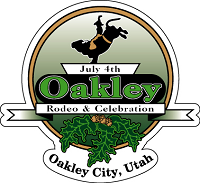 Oakley City Council Meeting AgendaWednesday October 9, 2019960 W. Center Street, Oakley City Hall 6:00 p.m.1.   Call to order and roll call2.   Preliminary Items      A.  Welcome and Introductions      B.  Pledge of Allegiance & Prayer      C.  Approval of Minutes 3. New BusinessPossible action Letters of Intent regarding Leavitt, Anderson, Conservancy, and Oakley City Land exchange/purchasePossible Resolution of 2019-02 – Water Line Installation Standards and SpecificationsDiscussion/possible action on derelict property – Merchandise’s Maple Ridge Ranches Lot 15Possible adoption of Oakley City Ordinance No. 2019-01 – Municipal Code; General Plan, Land Management & Development Code & related mapsPossible action – easement for South Bench Ditch Company on Oakley City Parcel FE-POS-XRoad Signs – Councilmember Rydalch Fee Schedule Proposal – Councilmembers Wilmoth and RydalchRecorder Items:Coca-Cola Swire Contract Report on Oakley City Hall records status Xpress Bill Pay and online reservations report Closed session to discuss hiring needs of Oakley City4.   Regular Business      A.  Council and Department ReportsReport and Approval of Bills PaidWaterSewer-Update on Treatment FacilityRoads and TransportationPlanning and ZoningBuilding PermitsParks and Recreation-Budget for Recreation ComplexBuildings and GroundsCity Property and Trust LandsEconomic Development       B.  Mayor and Administrative Report       C.  Financial Upcoming Events, Planning and Scheduling       D.  Standing Committee Reports and Appointments